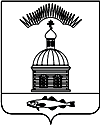 АДМИНИСТРАЦИЯ МУНИЦИПАЛЬНОГО ОБРАЗОВАНИЯ                      ГОРОДСКОЕ  ПОСЕЛЕНИЕ ПЕЧЕНГА ПЕЧЕНГСКОГО РАЙОНА МУРМАНСКОЙ ОБЛАСТИПОСТАНОВЛЕНИЕ   п. ПеченгаРуководствуясь Положением   «О порядке списания  и исключения  из реестра  муниципального  имущества  муниципального образования городское поселение Печенга Печенгского  района  Мурманской  области», утвержденным постановлением администрации муниципального образования городское поселение Печенга Печенгского района Мурманской области № 38 от 13.05.2011 г., Актом заключением № 16 от 29.03.2016 г., Актом заключением № 18 от 29.03.2016 г. Актом заключением № 19 от 29.03.2016 г., в связи с непригодностью для дальнейшего использования по целевому назначению вследствие полной или частичной утраты потребительских свойств,ПОСТАНОВЛЯЮ:  Исключить из реестра муниципального имущества муниципального образования городское поселение Печенга двадцать девять объектов недвижимого муниципального имущества общей балансовой стоимостью 483 120 (четыреста восемьдесят три тысячи сто двадцать) рублей 80 копеек, согласно приложению к настоящему постановлению.Муниципальному казенному учреждению «Многофункциональный центр муниципального образования г.п. Печенга» списать с бухгалтерского учета основные средства, указанные в приложении к настоящему постановлению.Настоящее постановление вступает в силу с момента подписания.Настоящее постановление опубликовать  в соответствии с Порядком опубликования (обнародования) муниципальных правовых актов органов местного самоуправления городского поселения Печенга.Контроль за исполнением настоящего постановления возложить на заместителя начальника отдела муниципального имущества администрации муниципального образования городское поселение Печенга.И.о. главы администрациимуниципального образованиягородское поселение Печенга                                                                     А.Н. БыстровПриложение к ПостановлениюСогласованно:И.о. Начальника  ФИНО                                         ______________________ Ю.Ю. Филатова                                                                                                                                     дата, подписьЮрисконсульт                                                _______________________ М.В. Ощепкова                                                                                                                                                                                                                                                                                   дата,    подписьИсп. Святенко Ю.С.Рассылка: 1-зио, 1- дело, 1-прокуратура, МКУ-1 (бух, опубликовать)№ п/пИнвентарный номерНаименование Балансовая стоимостькол-во1110103001                     Корт хоккейный192 000,001210103017                      Хоккейная коробка271 990,0013110104131/1                   зарядное устройство АЗУ-7,2487,8714110104131/2                   зарядное устройство АЗУ-7,2487,8715110104131                      зарядное устройство АЗУ-7,2487,8716110852126                     Тумба ТВ2 500,0017110106072.                    Огнетушитель ОУ-102 732,051811010607 0.                    Огнетушитель ОУ-2832,5619110106070/1                   Огнетушитель ОУ-2832,56110110106071.                    Огнетушитель ОУ-51 894,46111110104524/1                   Фонарь ФОСЗ-5/6 в к-те с зарядным адаптором 6В2 999,01112110104524                     Фонарь ФОСЗ-5/6 в к-те с зарядным адаптором 6В2 999,00113110852509                     Ведро оцинкованное 12л895,03214110852505                     Лопата штыковая1 402,55515110852507                     Черенок для лопаты 1,2м (д40)579,9710ИТОГО:ИТОГО:ИТОГО:483 120,8029